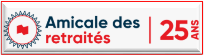 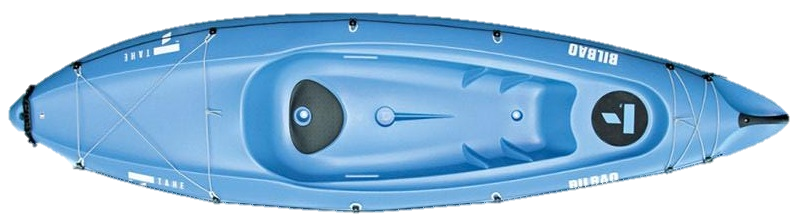 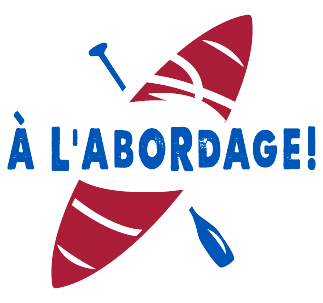 PERSONNE RESPONSABLE DE L'ÉVÉNEMENTJEAN-GUY MIGNEAULT 819-327-5006  COURRIEL : jeanguymigneault@hotmail.com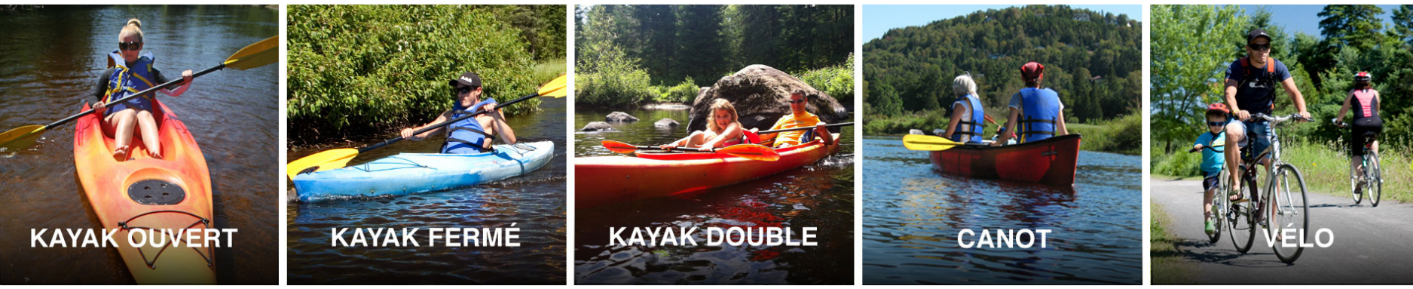 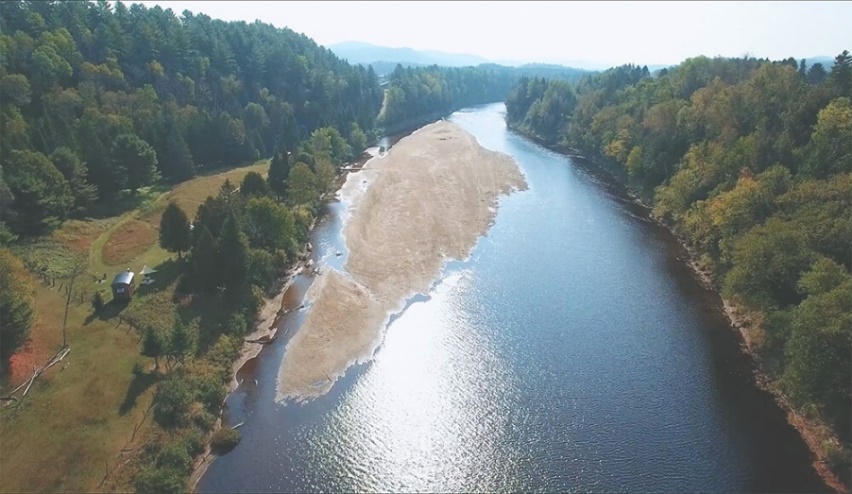 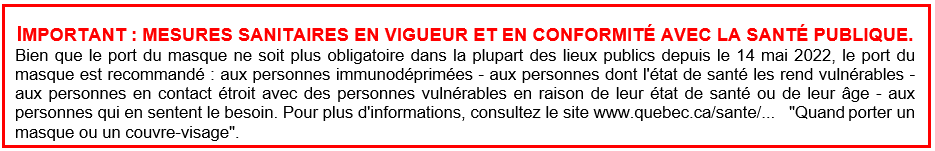 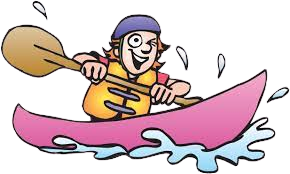   Que du plaisir, YES!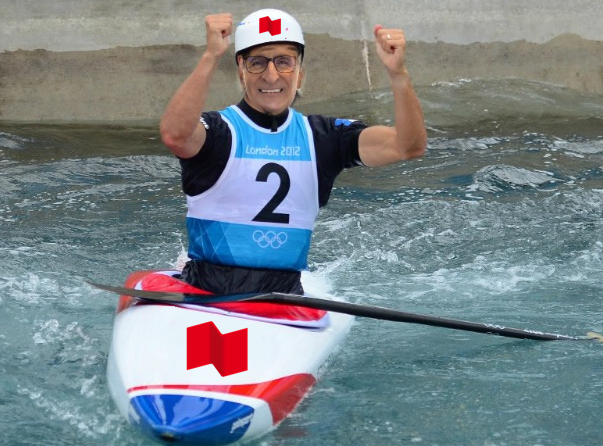 DATE 6 septembre 2022Heure d'arrivée 9 h 30Départ10 h 00EmplacementL'ABORDAGE, 2268, rue de l'Église Val-DavidPrix *(+ haut)Payable sur placeDATE LIMITE D'INSCRIPTION : 25 août 2022DATE LIMITE D'INSCRIPTION : 25 août 2022NOMEMBARCATIONACCOMPAGNATEURLocation vélo 20 $RESTAURANTTéléphone :      Adresse courriel :     Kayak simple Kayak double Canot Bicycle  OUI       NON Kayak simple Kayak double Canot Bicycle OUI        NON Kayak simple Kayak double Canot Bicycle OUI        NON Kayak simple Kayak double Canot Bicycle OUI        NON 